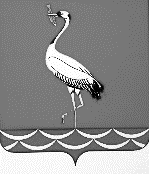 АДМИНИСТРАЦИЯ ЖУРАВСКОГО СЕЛЬСКОГО ПОСЕЛЕНИЯКОРЕНОВСКОГО РАЙОНАПОСТАНОВЛЕНИЕот 27.09.2023                                                                                                                            № 109станица ЖуравскаяОб утверждении топливно-энергетического баланса Журавского    сельского поселения Кореновского района за 2021 год	В соответствии с Федеральным законом от 06.10.2003 № 131-ФЗ                              «Об общих принципах организации местного самоуправления в Российской Федерации», Федеральным законом № 190-ФЗ от 27.07.2010                                                     «О теплоснабжении», приказа Министерства энергетики РФ от 29.10.2021                            № 1169 «Об утверждении Порядка составления топливно-энергетических балансов субъектов Российской Федерации, муниципальных образований», руководствуясь Уставом Журавского сельского поселения Кореновского района администрация Журавского сельского поселения Кореновского района                                  п о с т а н о в л я е т:	1. Утвердить топливно-энергетический баланс Журавского сельского поселения Кореновского района за 2022 год (приложение).	2. Общему отделу администрации Журавского сельского поселения Кореновского района (Золотарева) разместить настоящее постановление на официальном сайте органов местного самоуправления Журавского сельского поселения Кореновского района в информационно-телекоммуникационной сети «Интернет».		3.  Контроль за выполнением настоящего постановления оставляю за собой.          4.  Настоящее постановление вступает в силу со дня его подписания.Глава Журавского сельского поселения Кореновского района                                                                        Г.Н. Андреева2ЛИСТ СОГЛАСОВАНИЯ проекта постановления администрации Журавского сельского поселения Кореновского района от 27.09.2023 № 109 «Об утверждении топливно-энергетического баланса Журавского сельского поселения Кореновского района за 2022 год» Проект подготовлен и внесен:Общим отделом администрации Журавского сельского поселенияКореновского районаначальник общего отдела                                                               Т.И. ШапошникПроект согласован:Ведущий специалист общего отделаадминистрации Журавскогосельского поселения Кореновского района                                                                     Т.Ю. ЗолотареваПРИЛОЖЕНИЕУТВЕРЖДЕНпостановлением администрацииЖуравского сельского поселения
Кореновского районаот 27.09.2023 № 109Топливно-энергетический баланс Журавского сельского поселения Кореновского района за 2022 годОднопродуктовый баланс природного газа Журавского сельского поселения Кореновского района за 2022 годОднопродуктовый баланс электрической энергии  Журавского сельского поселения Кореновского района за 2022 год*Однопродуктовый баланс тепловой энергии Журавского сельского поселения Кореновского района за 2022 год 
Коэффициенты перерасчета топлива и энергии в условное топливо Глава Журавскогосельского поселенияКореновского района                                                                                                        Г.Н. АндрееваУгольСырая нефтьНефтепродуктыПриродный газПрочее твердое топливоГидроэнергия и НВИЭАтомная энергияЭлектрическая энергияТепловая энергияВсего12345678910Производство энергетических ресурсов1---3607,15---947,94113,014668,1Ввоз2----------Вывоз3----------Изменение запасов4----------Потребление первичной энергии5---3607,15---947,94113,014668,1Статистическое расхождение6----------Производство электрической энергии7----------Производство тепловой энергии8----------Теплоэлектростанции8.1----------Котельные8.2--------Электрокотельные и теплоутилизационные установки8.3----------Преобразование топлива9----------Переработка нефти9.1----------Переработка газа9.2----------Обогащение угля9.3----------Собственные нужды10----------Потери при передаче11----------Конечное потребление энергетических ресурсов12-----Сельское хозяйство, рыболовство и рыбоводство13----------Промышленность14----------Продукт 114.1----------Прочая промышленность----------Строительство15----------Транспорт и связь16----------Железнодорожный16.1----------Трубопроводный16.2----------Автомобильный16.3----------Прочие16.4----------Сфера услуг17----------Население18---3151,20---477,78-3628,98Прочим потребителям19---455,95---470,16113,011039,12Использование топливно-энергетических ресурсов в качестве сырья и на не топливные нужды20----------Строки балансаНомера строк балансаПриродный газ, тыс. м3Производство энергетических ресурсов13125,78Ввоз2Вывоз30Изменение запасов40Потребление первичной энергии53125,78Статистическое расхождение60Производство электрической энергии70Производство тепловой энергии80Теплоэлектростанции8.10Котельные8.20Электрокотельные и тепло-утилизационныеустановки8.300Электрокотельные и тепло-утилизационныеустановки8.300Преобразование топлива90Переработка нефти9.10Переработка газа9.20Обогащение угля9.30Собственные нужды100Потери при передаче110Конечное потребление энергетических ресурсов123125,78Сельское хозяйство, рыболовство и рыбоводство130Промышленность140Строительство150Транспорт и связь160Железнодорожный16.10Трубопроводный16.20Автомобильный16.30Прочий16.40Сфера услуг170Население182730,68Прочим потребителям19395,10Использование топливно-энергетическихресурсов в качестве сырья и на  не топливные нужды200Использование топливно-энергетическихресурсов в качестве сырья и на  не топливные нужды200Строки балансаНомера строк балансаЭлектроэнергия,  тыс. кВт*чСтроки балансаЭлектроэнергия,  тыс. кВт*чПроизводство энергетических ресурсов17706,842Ввоз2Вывоз30Изменение запасов40Потребление первичной энергии57706,842Статистическое расхождение60Производство электрической энергии70Производство тепловой энергии80Теплоэлектростанции8.10Котельные8.20Электрокотельные и теплоутилизационные установки8.30Преобразование топлива90Переработка нефти9.10Переработка газа9.20Обогащение угля9.30Собственные нужды100Потери при передаче110Конечное потребление энергетических ресурсов127706,842Сельское хозяйство, рыболовство и рыбоводство130Промышленность140Строительство150Транспорт и связь160Железнодорожный16.10Трубопроводный16.20Автомобильный16.30Прочий16.40Сфера услуг170Население183884,374Прочим потребителям193822,468Использование топливно-энергетических ресурсов в качестве сырья и на  нетопливные нужды200Строки балансаНомера строк балансаТепловая энергия, ГкалПроизводство энергетических ресурсов1760,5Ввоз20Вывоз30Изменение запасов40Потребление первичной энергии5760,5Статистическое расхождение60Производство электрической энергии70Производство тепловой энергии80Теплоэлектростанции8.10Котельные8.20Электрокотельные и тепло-утилизационныеустановки8.30Электрокотельные и тепло-утилизационныеустановки8.30Преобразование топлива90Переработка нефти9.10Переработка газа9.20Обогащение угля9.30Собственные нужды100Потери при передаче110Конечное потребление энергетических ресурсов12760,5Сельское хозяйство, рыболовство и рыбоводство130Промышленность140Строительство150Транспорт и связь160Железнодорожный16.10Трубопроводный16.20Автомобильный16.30Прочий16.40Сфера услуг170Население180Прочим потребителям19760,5Использование топливно-энергетическихресурсов в качестве сырья и на  нетопливные нужды200Использование топливно-энергетическихресурсов в качестве сырья и на  нетопливные нужды200№ п/пВиды ТЭРЕдиницы измеренияКоэффициенты пересчета в условное топливо по угольному эквиваленту1.Уголь каменный тонн0,7682.Уголь бурыйтонн0,4673.Уголь кузнецкийтонн0,8674.Торф топливныйтонн0,3405.Дрова для отоплениякуб. м (плотн.)0,2666.Нефть, включая газовый конденсаттонн1,4307.Газ горючий природный (естественный)тыс. куб. м1,1548.Кокс металлургическийтонн0,9909.Брикеты угольныетонн0,60510.Брикеты и п/брикеты торфяныетонн0,60011.Мазут топочныйтонн1,37012.Мазут флотскийтонн1,43013.Топливо печное бытовоетонн1,45014.Керосин для технических целейтонн1,47015.Керосин осветительныйтонн1,47016.Газ горючий искусственный коксовыйтыс. куб. м0,57017.Газ нефтеперерабатывающих предприятий сухойтыс. куб. м1,50018.Газ сжиженныйтыс. куб. м1,57019.Топливо дизельноетонн1,45020.Топливо моторноетонн1,43021.Бензин автомобильныйтонн1,49022.Бензин авиационныйтонн1,47023.Топливо для реактивных двигателейтонн1,47024.Нефтебитумтонн1,35025.Газ горючий искусственный доменныйтыс. куб. м0,43026.Электроэнергиятыс. кВт.ч0,12327.ТеплоэнергияГкал0,148628.Гидроэнергиятыс. кВт.ч0,12329.Атомная энергиятыс. кВт.ч0,123